INDICAÇÃO Nº 440/2023   Assunto: Solicito ao Exmo. Sr. Prefeito Municipal, que determine ao setor competente que providencie a manutenção da boca de lobo, localizada na Av. Vicente Catalani, próximo ao n°1966, Jardim das Nações, conforme especifica.Senhor Presidente:Este vereador foi procurado a fim de contribuir para solucionar este problema intervindo junto ao departamento competente da municipalidade.Ocorre que a referida boca de lobo supracitada necessita de reparos, pois está em cima de uma faixa de pedestres e está causando muito perigo aos veículos e pedestres que transitam pelo local. Portanto, por se tratar de segurança, solicita-se que providências sejam tomadas no menor lapso de tempo possível. Trata-se de medida necessária e preventiva. (Conforme foto em anexo).INDICO ao Sr. Prefeito Municipal, nos termos do Regimento Interno dessa Casa de Leis, que se digne determinar ao setor competente que providencie a manutenção da boca de lobo, localizada na Av. Vicente Catalani, próximo ao n°1966, Jardim das Nações.SALA DAS SESSÕES, 02 de março de 2023.ALBERTO HIROSHI BANDO Vereador – PSD(Assinado Digitalmente)
*Acompanha 01 (uma) foto.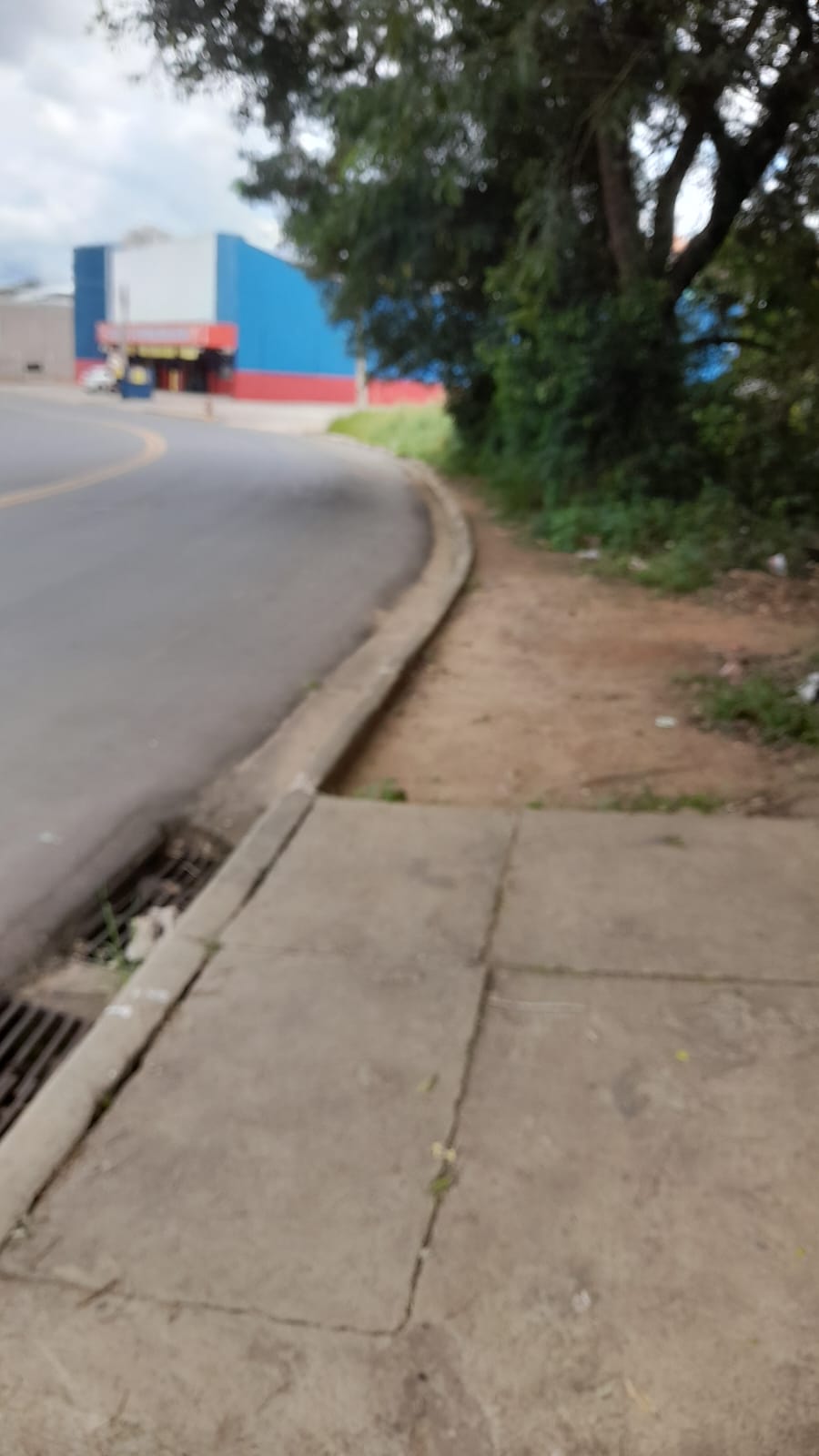 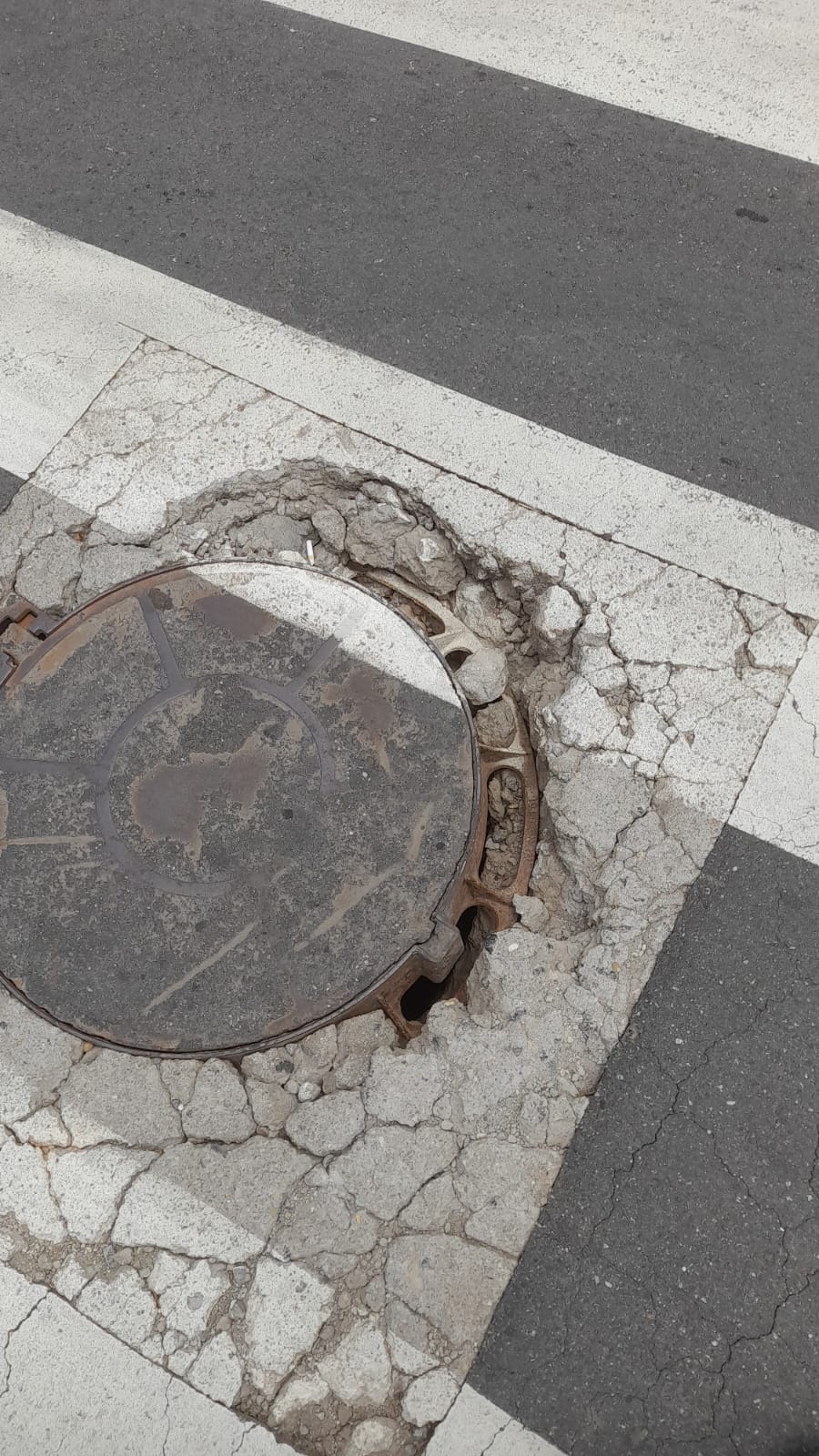 